ЗАХТЕВ ЗА ПРОДУЖЕЊЕ РОКА ВАЖНОСТИ ИНТЕГРИСАНЕ ДОЗВОЛЕ   На основу члана чланa 8. и 21. Закона о интегрисаном спречавању и контроли загађивања животне средине („Службени гласник РС“ број 135/04 и 25/15) и  Правилника о садржини, изгледу и начину попуњавања захтева за издавање интегрисане дозволе („Службени гласник РС“ број 30/06 I 32/16) подносим  захтев  за издавање интегрисане дозволе за рад Постројења___________________________________________________________________________и обављање активности ______________________________________________________________, на кп. бр._______________КО ___________________.Уз захтев достављам:Упознат/а сам са одредбом члана 103. став 3. Закона о општем управном поступку („Службени гласник РС“, бр. 18/2016), којом је прописано да у поступку који се покреће по захтеву странке орган може да врши увид,прибавља и обрађује личне податке о чињеницама о којима се води службена евиденција када је то неопходно за одлучивање, осим ако странка изричито изјави да ће те податке прибавити сама. Ако странка у року не поднесе личне податке неопходне за одлучивање органа, захтев за покретање поступка ће се сматрати неуредним.Напомене:Градска/општинска управа је дужна да реши предмет најкасније у року од 120 дана од покретања поступка, тј. од дана подношења уредног захтева Таксе/накнаде:Републичка административна такса у износу од 61.240,00 динара (за Тар. бр.194.) Тарифе републичких административних такси и накнада  се уплаћује на текући рачун број            840-742221843-57, корисник Буџет Републике Србије, позив на број 97 КБ19-091, сврха дознаке „републичка административна такса“.Напомена:      Уз овај захтев обавезно попунити прописане обрасце захтева и прописан образац изјаве сходно Правилнику о садржини, изгледу и начину попуњавања захтева за издавањebинтегрисане дозволе („Службени гласник РС“ број 30/06 и 32/16), који чине његов саставни део.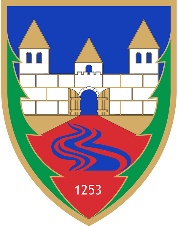 РБДокументаФорма документа1 Пројекат за планирано односно изграђено постројењеОригинал2.Извештај о последњем техничком прегледуОригинал3.План вршења мониторингаОригинал4.Резултате мерења загађивања чинилаца животне средине или других параметара у току трајања пробног радаОригинал5.План управљања отпадомОригинал6.План мера за ефикасно коришћење енергијеОригинал7.План мера за спречавање удеса и ограничавање њихових последицаОригинал8.План мера за заштиту животне средине после престанка рада и затварања постројењаОригинал9.Акт о праву коришћења природних ресурсаОверена фотокопија10.Изјаву којом потврђује да су информације садржане у захтев истините, тачне, потпуне и доступне јавностиОригинал11.Доказ о уплати републичке административне таксеОригиналОЗНАЧИТЕ ЗНАКОМ X У ПОЉИМА ИСПОДОЗНАЧИТЕ ЗНАКОМ X У ПОЉИМА ИСПОДРБПодаци из документаСагласан сам да податке прибави органДостављам сам1.За нова постројења – сагласност на студију о процени  утицаја на животну средину и сагласност на процену опасности од удеса2.За постојећа постројења- сагласност на студију утицаја затеченог стања, процену опасности од удеса и програм мера прилагођавања рада постојећег постројења или активности условима прописаним овим закономУ________________________________,   ____________________________ годинеИме и презиме физичког лица/пословно име правног лица/предузетника                                подносиоца захтева-оператераМБ и ПИБ (за правно лице/предузетника)Адреса пребивалишта/седиштеКонтакт телефонПотпис